SHERWIN WILLIAMS Info SheetSBPO19200189FACILITIES MRO (Maintenance, Repair and Operations)STATE OF IDAHOThe information provided in this Info Sheet is for The Sherwin-Williams Company only. Information will vary on a contract by contract basis.CATEGORY AWARDS BY VENDORAWARDS BY AREAAll Areas (A, B & C) for all awarded categories.CATEGORY DISCOUNT PERCENTAGESThis percent discount will be the minimum allowable discount on Contract purchases for all purchases in the designated Area, within that category. These discounts will be considered “Ceiling Pricing” in that a Contractor may increase the discount, or provide more advantageous pricing in any way for any reason (example: high quantity, large dollar single purchase, etc.). CONTACT INFORMATION:MAIN POINT OF CONTACT 						BACKUP POINT OF CONTACT:Blake Probst 								Brian McCall 208-853-1738 								208-853-1738  blake.probst@sherwin.com 						brian.a.mccall@sherwin.comFOR INVOICING ISSUES:Christopher. D. Andresen503-661-8806chris.d.andresen@sherwin.comPHYSICAL LOCATIONS:See Store Locations document on DOP’s website.  All Sherwin-Williams stores in the State of Idaho will have the information for this contract in their POS system.  Most stores also have an assigned field representative who can help with product recommendations as well as site visits where necessary.  A list of these individuals is in the Store Location document.ORDERING INFORMATION:HOW TO PLACE AN ORDER ONLINE:Individual agency will have an online account created. This account can be accessed through www.mysherwin.com. Once on the ordering page, input pertinent information including delivery or pick-up, PO or job name if desired, product type and color.HOW TO PLACE AN ORDER OVER THE PHONE:All Sherwin-Williams stores have the contract information downloaded into their POS system. Call the store of your choice, identify yourself and your agency including any relevant information, e.g., job name, PO number, etc., and detail your order. If this is a delivery, identify the delivery address and individual who can accept delivery. If the agency will be picking up, give a time frame when the order must be ready.HOW TO PLACE AN ORDER VIA FAX:All Sherwin-Williams stores have the contract information downloaded into their POS system. Fax your order to the store of your choice, identify yourself and your agency including any relevant information, e.g., job name, PO number, etc., and detail your order.  If the agency will be picking up, give a time frame when the order must be readyHOW TO PLACE AN ORDER IN PERSON:All Sherwin-Williams stores have the contract information downloaded into their POS system. Identify yourself and your agency including any relevant information, e.g., job name, PO number, etc., and detail your order. Your order will be prepared while you wait or schedule a delivery time and location as well as a person who can accept delivery. The Sherwin-Williams Company strongly suggests that when picking colors, agencies either visit the local store or use Sherwin-Williams color chips before making a final decision.CATEGORY DESCRIPTIONS:CATEGORY 6. Paint & Accessories: UNSPSC Code 3121Allowable products for each category are detailed below:MANDATORY USE CATEGORIES:CATEGORY 6. Paint & Accessories: UNSPSC Code 3121The products allowed in this category include but are not limited to: paint, brushes, scrapers, dry wall compound, masks, drop cloths, sand paper, stirrers, stripping compound, sealers, stain, spackle, thinner, trays, rollers, etc. No installation, maintenance or repair services are included.AREAS:Areas are demonstrated by the map below: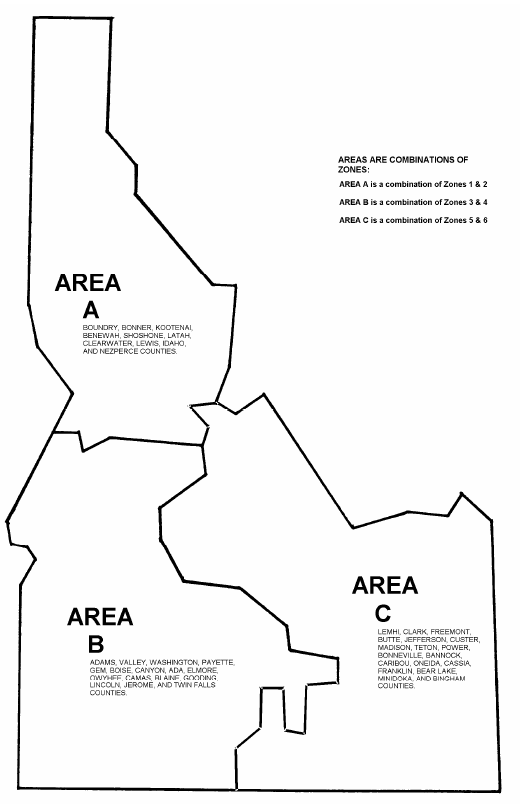 Sherwin WilliamsCat 6 Paint & AccessoriesMandatory Use Categories:Area AArea BArea C6. Paint & Accessories40 %40 %40 %